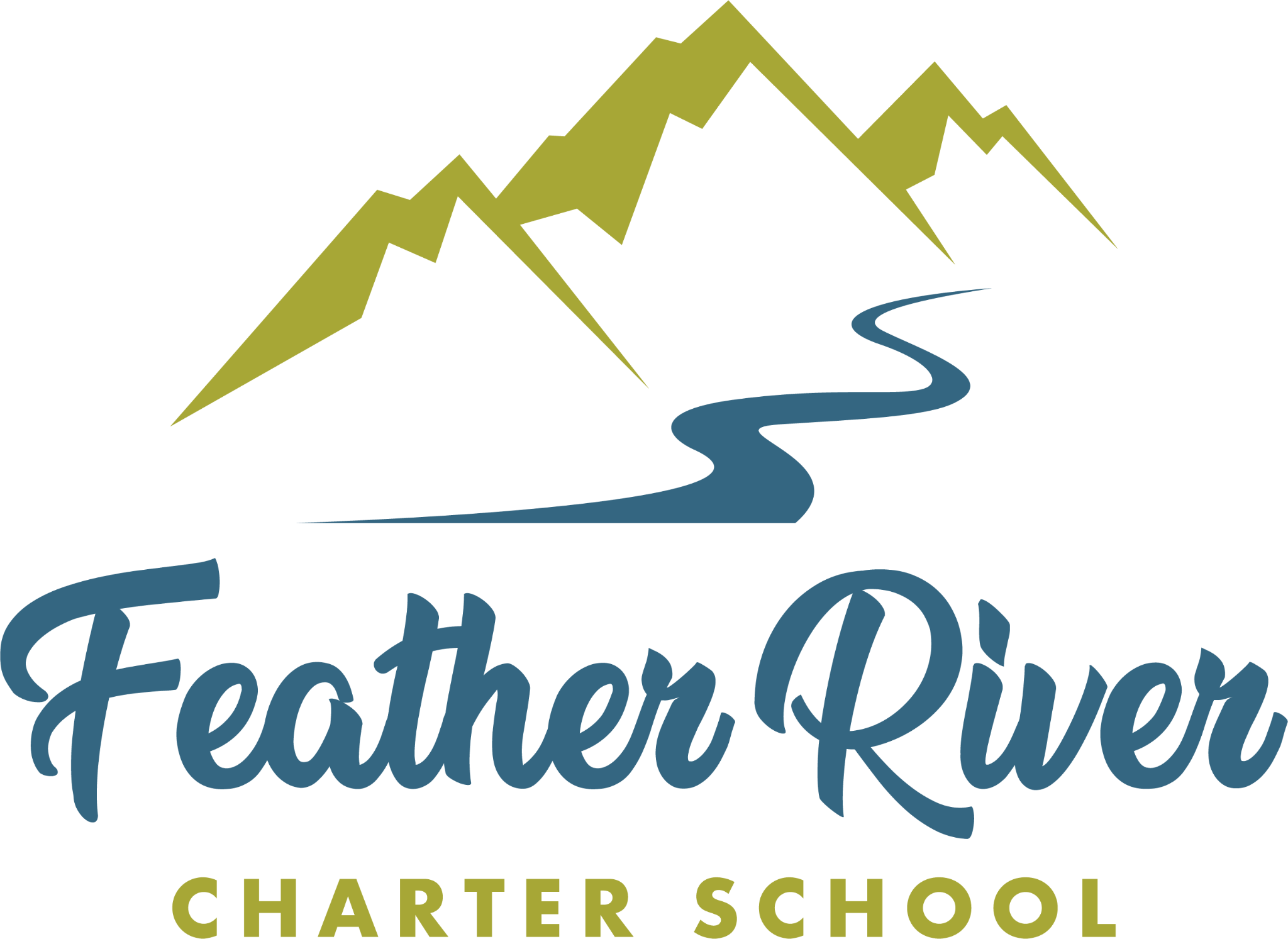 SCHOOL – PARENT – STUDENT COMPACT The School Parent Compact will describe school-parent agreements that will be jointly developed with parents and family members. The compact outlines how parents, the entire school staff, and students will share in the responsibility for improved student academic achievement and the means by which the school and the parents will build and develop partnerships to help children achieve the State’s high standards (ESSA, Section 1116(d)).SchoolThe school understands the importance of the school experience to every student and their role as educators and models. Therefore, the school agrees to carry out the following responsibilities to the best of their ability:Provide high-quality curriculum and instruction in a supportive and effective learning environment that enables the children served under this part to meet the challenging State academic standardsAddress the importance of communication between teachers and parents on an ongoing basis through, at a minimum— Parent-homeschool teacher Learning Period (LP) meeting occur every 20 days during which the compact shall be discussed as it relates to the individual child’s achievementReasonable access to staff including reports and communication regarding academic progress with their teacher. Reporting may be  One-on-One, Email, Online, Phone. Time: 8:30 am - 5:00 pm. Day: Monday-Friday.Ensuring regular two-way, meaningful communication between family members and school staff and, to the extent practicable, in a language that family members can understand. (required) (ESSA, Section 1116(d)(1-2))Treat each child with dignity and respectStrive to address the individual needs of the studentAcknowledge that parents are vital to the success of child and schoolProvide a safe, positive and healthy learning environmentAssure every student access to quality learning experiencesAssure that the school staff communicates clear expectations for performance to both students and parentsParentThe parent understands that participation in his/her student's education will help his/her achievement and attitude. Therefore, the parent will continue to carry out the following responsibilities to the best of his/her ability:Supporting their child’s learning Participating, as appropriate, in decisions relating to the education of their child and positive use of extracurricular time Create a home atmosphere that supports learningAttend Learning Period MeetingsEncourage their child to show respect for all members of the school community and school property.Review all school communications and respond promptly Student The student realizes education is important. He/she is the one responsible for his/her own success. Therefore, he/she agrees to carry out the following responsibilities to the best of his/her abilityAttend Live classes on timeDevelop a positive attitude toward schoolBe responsible for completing homework on timeBe cooperative by carrying out the teacher’s instructions and ask for help when neededDo daily work that is neat and reflects the student’s best effortBe respectful to all school members and to school property